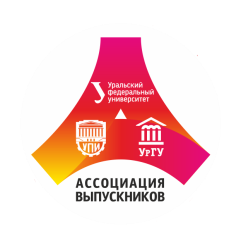 Номинация ____________________________________________ФИО __________________________________________________________ФИО полностьюОкончил ____________________________________________Наименование факультета УПИ, УрГУ, института УрФУ, годы обученияЗанимаемая в настоящее время должность ________________________________________ _____________________________________________________________________________полное наименование должности, название организации, город, где работает выпускникКонтакты претендента _______________________________________________________________________________________________________________телефон, электронная почтаОбоснование выдвижения: Наименование организации (подразделения УрФУ), которое выдвигает участника конкурса __________________________________________________Полное наименование организации, подразделенияКонтактное лицо _____________________________________________________ФИО полностью, должность, телефон, электронная почта